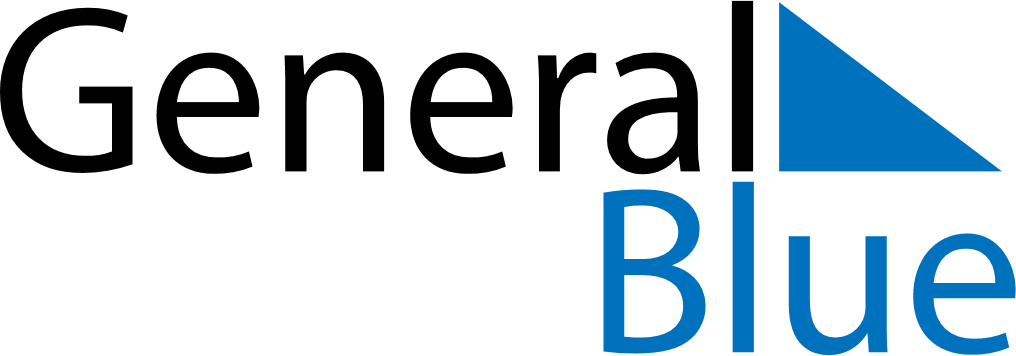 May 2027May 2027May 2027SomaliaSomaliaSUNMONTUEWEDTHUFRISAT1Labour Day2345678910111213141516171819202122Feast of the Sacrifice (Eid al-Adha)232425262728293031